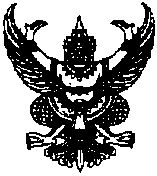 คำสั่งโรงเรียนบ้านลุมพุกคูวงศ์ที่  115/2565เรื่อง  แต่งตั้งข้าราชการครู ลูกจ้างปฏิบัติหน้าที่เวรยามรักษาการณ์สถานศึกษา  ประจำเดือน พฤศจิกายน 2565---------------------------------------------------	เพื่อให้การปฏิบัติหน้าที่เวรยามรักษาการณ์โรงเรียนบ้านลุมพุกคูวงศ์ เป็นไปด้วยความเรียบร้อย  และมีประสิทธิภาพ  อาศัยอำนาจตามความในมาตรา 43 แห่งระเบียบว่าด้วยการรักษาความปลอดภัยแห่งชาติ  พ.ศ.  2517  โดยให้สอดคล้องกับระเบียบสำนักงานกรรมการการประถมศึกษาแห่งชาติ   ว่าด้วยการรักษาความปลอดภัยเกี่ยวกับอาคารสถานที่ราชการ  สำนักงานคณะกรรมการสถานศึกษาแห่งชาติ  พ.ศ.  2531 และระเบียบสำนักนายกรัฐมนตรีว่าด้วยการรักษาความปลอดภัยแห่งชาติ พ.ศ. 2552    เพื่อให้การติดต่อประสาน งานของโรงเรียน เป็นไปด้วยความสะดวก รวดเร็วและถูกต้องตามระเบียบของทางราชการ                       โรงเรียนบ้านลุมพุกคูวงศ์  จึงแต่งตั้งบุคลากรปฏิบัติหน้าที่เวรยามรักษาการณ์สถานศึกษา  ดังนี้เวรรักษาความปลอดภัย  ช่วงเวลากลางวัน  และเวรช่วงเวลากลางคืน1. เวรรักษาความปลอดภัยช่วงเวลากลางวัน  ประจำเดือน พฤศจิกายน พ.ศ. 2565 2. เวรรักษาความปลอดภัยช่วงเวลากลางคืน  ประจำเดือน พฤศจิกายน พ.ศ. 2565								       /3.  เวรรักษาความปลอดภัย…….3.  เวรรักษาความปลอดภัยช่วงเวลากลางวัน วันเสาร์-อาทิตย์  ประจำเดือน พฤศจิกายน พ.ศ. 2565ผู้อยู่เวร  มีหน้าที่1.  เวรกลางวัน  ให้มาปฏิบัติหน้าที่ตั้งแต่  เวลา  06.00  น. ถึงเวลา  18.00  น.2.  เวรกลางคืน  ให้มาปฏิบัติหน้าที่ตั้งแต่เวลา  18.00  น.  ถึงเวลา  06.00  น.3.  การเปิด - ปิด  ไฟฟ้า  เปิดเวลา  18.00  น.  ปิดเวลา  06.00  น. โดยพิจารณาตามฤดูกาล4.  จะต้องระวังรักษาทรัพย์สิน  อาคารสถานที่  สาธารณูปโภค  ให้ปลอดภัยจากอุบัติภัยต่าง ๆ                  หากผิดปกติต้องป้องกันความสามารถและแจ้งให้ผู้บังคับบัญชาทราบ โดยด่วน5.  ผู้อยู่เวรกลางคืนถือว่าเป็นหน้าที่ที่ได้รับมอบหมายโดยเฉพาะในกรณี ลา หรือไปราชการต้องแต่งตั้ง ผู้ปฏิบัติหน้าที่แทน โดยผู้บริหารหรือผู้รักษาการในตำแหน่งผู้บริหารเป็นผู้อนุมัติ6.  ผู้มาปฏิบัติหน้าที่เวร  เมื่อหมดช่วงเวลารับผิดชอบแล้ว  ก่อนมอบกุญแจอาคารและสมุดบันทึกเวร  ต้องบันทึกหน้าที่  ลงชื่อผู้อยู่เวรด้วย  แล้วมอบให้เวรต่อไป7.  ในกรณีเปลี่ยนเวร  เนื่องจากลาหรือไปราชการ  ผู้ขอเปลี่ยนจะต้องทำหนังสือขออนุญาตจากผู้บังคับบัญชาล่วงหน้าก่อนวันอยู่เวร8.  การมาปฏิบัติหน้าที่เวร  เป็นหน้าที่ของข้าราชการครูและนักการภารโรงทุกคน ต้องปฏิบัติผู้ใดไม่มาปฏิบัติหน้าที่จะต้องมีความผิดทางวินัยหากทรัพย์สินของทางราชการเสียหายให้ผู้ได้รับแต่งตั้ง ปฏิบัติหน้าที่ ที่ได้รับมอบหมายอย่างเคร่งครัดตามระเบียบ  เพื่อประโยชน์สูงสุดแก่ทางราชการ  หากมีปัญหาหรืออุปสรรคใด   รีบรายงานให้โรงเรียนทราบโดยด่วน  เพื่อหาทางแก้ไขต่อไป           ทั้งนี้ ตั้งแต่  วันที่ 1 เดือน พฤศจิกายน  พ.ศ. 2565   เป็นต้นไป                        สั่ง  ณ  วันที่ 31 เดือน ตุลาคม พ.ศ. 2565			   ลงชื่อ(นางสาวมยุรฉัตร  เหล่าแค)ผู้อำนวยการโรงเรียนบ้านลุมพุกคูวงศ์วันหัวหน้าเวรลงรายมือชื่อรับทราบผู้ช่วยเวรลงรายมือชื่อรับทราบผู้ตรวจเวรจันทร์นางพรแก้ว  ศิลารักษ์    นางสาวเกษสุดา  ศิรินัยผู้อำนวยการโรงเรียนอังคารนางสาวอัญชลี  ทันทีนางสาวรัชดา  เทพอาษาผู้อำนวยการโรงเรียนพุธนางสาววิชุดา  ศรีสรณ์   นายมนูศักดิ์  พรหมคุณผู้อำนวยการโรงเรียนพฤหัสบดีนางสาวเกษสุดา  ศิรินัยนางพรแก้ว  ศิลารักษ์ผู้อำนวยการโรงเรียนศุกร์นางสกุลลักษณ์  ศิริญาณ  นายมนูศักดิ์  พรหมคุณผู้อำนวยการโรงเรียน           วันที่หัวหน้าเวรลงรายมือชื่อรับทราบผู้ช่วยเวรลงรายมือชื่อรับทราบผู้ตรวจเวร1  5  9    13  17  21  25  29นางสาวอัญชลี  ทันทีนายมนูศักดิ์  พรหมคุณผู้อำนวยการโรงเรียน2  6  10  14  18  22  26  30นางพรแก้ว  ศิลารักษ์นางสาวเกษสุดา  ศิรินัยผู้อำนวยการโรงเรียน3  7  11  15  19  23  27  31นางสกุลลักษณ์  ศิริญาณนางสาวรัชดา  เทพอาษาผู้อำนวยการโรงเรียน4  8  12  16  20  24  28นางสาววิชุดา  ศรีสรณ์นางสาวเกษสุดา  ศิรินัยผู้อำนวยการโรงเรียน           วันที่หัวหน้าเวรลงรายมือชื่อรับทราบผู้ช่วยเวรลงรายมือชื่อรับทราบผู้ตรวจเวร                     5    19  นางสาววิชุดา  ศรีสรณ์นางสาวรัชดา  เทพอาษาผู้อำนวยการโรงเรียน6    20นางพรแก้ว  ศิลารักษ์นางสาวเกษสุดา  ศิรินัยผู้อำนวยการโรงเรียน12  26นางสกุลลักษณ์  ศิริญาณนางสาวรัชดา  เทพอาษาผู้อำนวยการโรงเรียน13  27  นางสาวอัญชลี  ทันทีนายมนูศักดิ์  พรหมคุณผู้อำนวยการโรงเรียน